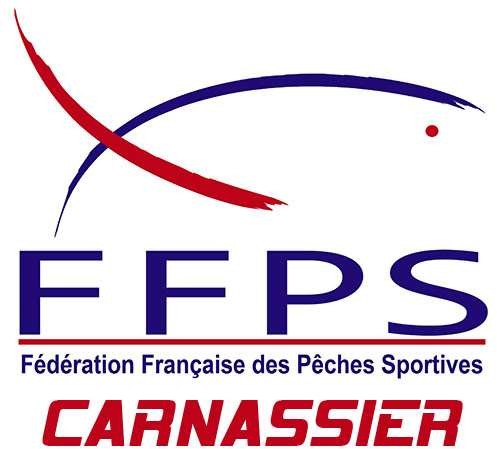 Championnat de France Street-fishing – présentation d’une épreuveNom de l’épreuve : Bonneval (28) / Région Centre-Val de LoireDate : Dimanche 28 octobre 2018Nombre maximum de compétiteurs : 20 compétiteursPersonne responsable de la date : Yann GEINS / bethov28@hotmail.fr / 06.71.20.22.50Club organisateur : Collectif Carnassiers 28Lieu de Rendez-vous des compétiteurs : Parking devant le "Kayak Club de Bonneval"Moulin du PontRoute de Trizay28800 BONNEVALNom de l’arbitre officiel prévu : Denis NOIRTRenseignements sur l’épreuvePrix d’inscription : 25€ (panier repas du midi compris)Date limite des inscriptions : 25/10/2018Ordre de paiement : Collectif Carnassiers 28Adresse d’envoi de la fiche d’inscription :  Collectif Carnassiers 2841, avenue Marcel Proust28300 LèvesLe préfishing est autorisé jusqu’au vendredi 19 octobre inclus.Programme : 8h00 accueil des compétiteurs 8h45 briefing obligatoire 9h00 début de la 1ère manche 12h00 fin de la 1ère manche 13h30 début de la 2nde manche 16h30 fin de la 2nde manche, remise des fiches compétiteurs 17h15 exposition obligatoire des résultats pendant 15 minutes 17h30 remise des prixParcours de l’épreuve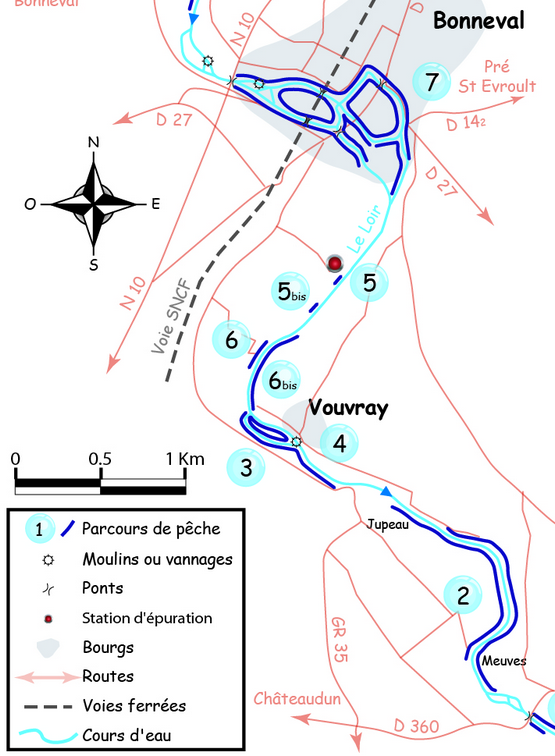 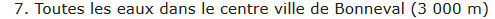 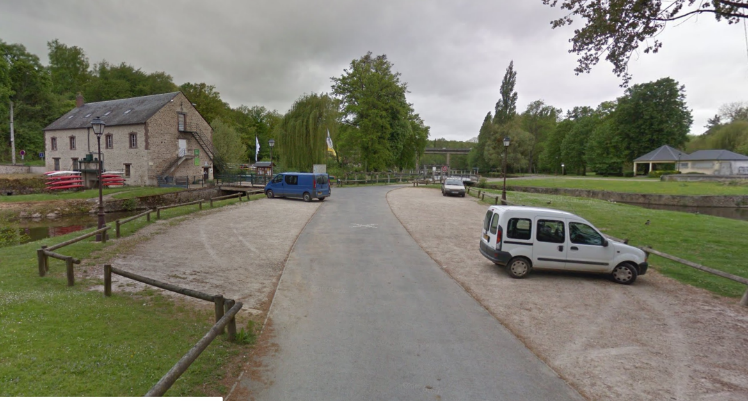 Le parcours sera composé du secteur n°7 de la carte ci-dessus (centre-ville de Bonneval).Le départ sera donné au kiosque situé sur l'île qui est juste devant le "Kayak Club de Bonneval" (Voir photo).Le retour des fiches se fera au même endroit.La remise des prix aura lieu sous le kiosque.